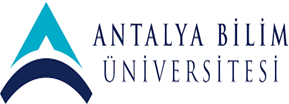 COVID-19 İLE İLGİLİ ARAŞTIRMALAR İÇİN TAAHHÜTNAMEAraştırmanın Başlığı: T.C. Sağlık Bakanlığı Türkiye İlaç ve Tıbbi Cihaz Kurumu tarafından 16.04.2020 tarih ve E.96795 evrak sayılı yazı ile gönderilen “COVID-19 HASTALARINDA TEDAVİ YAKLAŞIMLARI VE BİLİMSEL ARAŞTIRMALAR” konulu 2020/02 sayılı genelgeyi okudum ve bilgi edindim.Sorumlu Araştırmacının Unvanı, Adı ve Soyadı:Tarih:İmza: